ANNEXURE-IADVT. No.: Contract Medic /1/2021   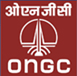 ओयल एण्ड नैचुरल गैस कार्पोरेशन लिमिटेड OIL AND NATURAL GAS CORPORATION LIMITEDANKLESHWAR ASSET, DISTT. BHARUCH (GUJARAT)-393010APPLICATION(FILL IN CAPITAL LETTERS ONLY)….2/-( 2 )I certify that the above information is correct and supporting documents are enclosed. PLACE:  ANKLESHWAR                                                       SIGNATURE   :DATE :                                                                                    NAME            :Application for the Post of :    A)  General Duty Medical Officer on contract  basis     B)  Medical Officer (Occupational Health) on contract  basis     C) Field Medical Officer on contract basisAffix passport sizePhotograph1Post applied for 2Name of the candidate 3Nationality4Father’s Name5Mother’s Name6Date of Birth7Category : (UR / SC / ST / OBC/ EWS) 8a) Whether PWD (Yes /No)b) If yes , Type of Disability  (OA/OL)9Mailing address :House No. & StreetAreaCity / Town  Pin Code No.DistrictState10Telephone No.11Mobile No. 12E-mail address 13Qualification: Qualification: Qualification: Qualification: Qualification: Qualification: SlNoExam PassedUniversity/ College/ InstituteYear of passingClassPercentageof MarksM.B.B.S14Medical Council Registration No. & Place :       Medical Council Registration No. & Place :       Medical Council Registration No. & Place :       Medical Council Registration No. & Place :       Medical Council Registration No. & Place :       Medical Council Registration No. & Place :       15EXPERIENCE:EXPERIENCE:EXPERIENCE:EXPERIENCE:EXPERIENCE:EXPERIENCE:Sl NoOrganisationPost HeldPeriodPeriodLast PayNature of dutiesSl NoOrganisationPost HeldFromToLast PayNature of duties